СОВЕТ ДЕПУТАТОВ МУНИЦИПАЛЬНОГО ОБРАЗОВАНИЯ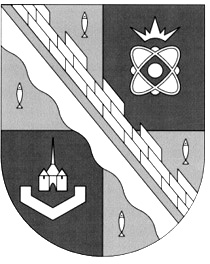 СОСНОВОБОРСКИЙ ГОРОДСКОЙ ОКРУГ ЛЕНИНГРАДСКОЙ ОБЛАСТИ(ТРЕТИЙ СОЗЫВ)Р Е Ш Е Н И Еот 28.02.2018 г.  № 21Рассмотрев предложения главы муниципального образования Сосновоборский городской округ Ленинградской области, письмо заместителя прокурора города Сосновый Бор от 08.02.2018 и руководствуясь статьей 145 Трудового кодекса Российской Федерации и пунктом 5 части 4 статьи 36 Федерального закона от 06.10.2003 N131-ФЗ (ред. от 29.12.2017) «Об общих принципах организации местного самоуправления в Российской Федерации», совет депутатов Сосновоборского городского округаР Е Ш И Л:1. Предложить администрации Сосновоборского городского округа в срок до 15 апреля 2018 года установить предельный уровень соотношения заработной платы руководителей муниципальных бюджетных учреждений и среднемесячной заработной платы работников таких учреждений.2. Контроль за выполнением пункта 1 настоящего решения возложить на постоянную депутатскую комиссию по социальным вопросам.3. Предложить администрации Сосновоборского городского округа для реализации пункта 1 настоящего решения сформировать рабочую группу, включив в ее состав от совета депутатов Сорокина Н.П. и Алмазова Г.В.4. Настоящее решение вступает в силу со дня принятия.Глава Сосновоборского городского округа                                                                       А.В. Иванов«О направлении предложений в адрес администрации Сосновоборского городского округа в части установления предельного уровня соотношения заработной платы руководителей муниципальных бюджетных учреждений и среднемесячной заработной платы работников таких учреждений»